Схема № 39границ прилегающих территорийЗабайкальский край, Карымский район пгт Курорт Дарасун, МОУ СОШ, парк «Гармония», ул.Верхняя,25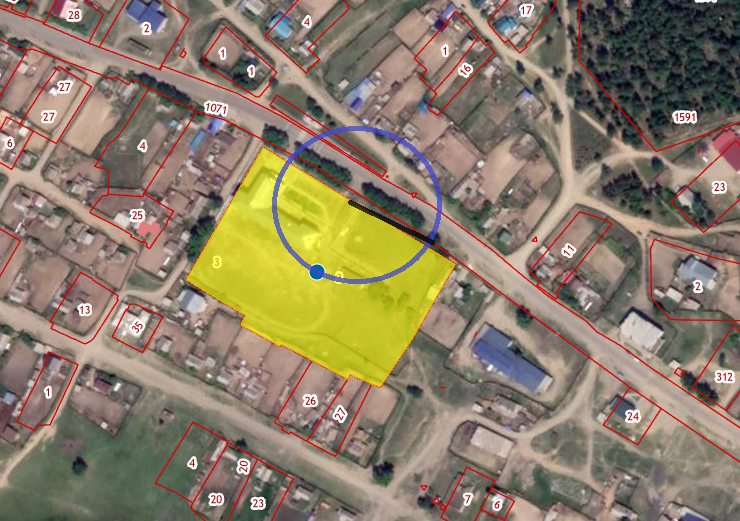 